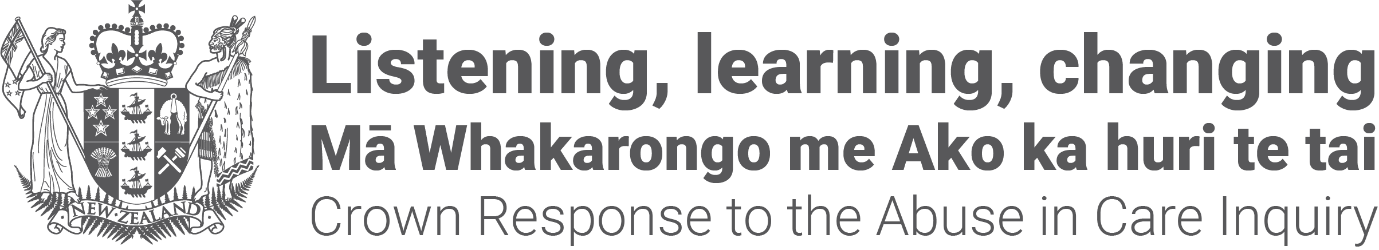 Ngaahi Kulupu Fa‘ufa‘u mo e Fale‘i – Foomu Fokotu‘ú (Nomination Form)Kātaki ‘o fakafonu kakato ‘a e foomú ni ki he lahi taha te ke lavá. Kapau ‘okú ke fie ‘omai ho‘o fakamatalá ‘i ha founga kehe, pe kapau ‘oku ‘i ai ha‘o ngaahi fehu‘i, kātaki ‘o fetu‘utaki ki he Crown Response Unit ‘i he contact@abuseinquiryresponse.govt.nz  Fakamatala ki hono tauhi malu ‘o e fakamatala fakafo‘ituituí‘E faka‘aonga‘i ‘a e fakamatala ‘okú ke ‘omaí ke vakai‘i ‘aki pe ‘okú ke fe‘unga ke fokotu‘u koe ki he lakanga kuo fakamahino‘i atú.  ‘E tānaki mo tauhi ho‘o fakamatalá ‘e he Crown Response Unit pea ‘e vakai‘i ia ‘e ha pēnolo tau‘atāina, ‘a ia te ne fakahoko ha ngaahi fokotu‘u fekau‘aki mo e lakangá. ‘E toki vahevahe atu pē ia ‘o kapau ‘e fakangofua pe fiema‘u ‘e he laó, pea ‘e fakahā atu kapau ‘e hoko ‘eni. ‘Okú ke ma‘u ‘a e totonu ke ke kole ha tatau ‘o ha fa‘ahinga fakamatala fakafo‘ituitui pē fekau‘aki mo koe, pea mo kole foki ke fakatonutonu ia kapau ‘okú ke pehē ‘oku ‘ikai tonu ‘aki ha‘o fetu‘utaki ki he contact@abuseinquiryresponse.govt.nzKo e kulupu fē ‘okú ke fie kau ki ai?Fakatokanga‘i ange: te ke lava ‘o fokotu‘u pē ‘a koe pe ko ha tokotaha kehe ki ha kulupu ‘e lahi ange ‘i he tahá.Ko ho‘o fakamatalá Ke fakafonu ‘e he tokotaha kotoa pē ‘okú ne fakahū mai ‘a e foomu ko ‘ení, ‘o tatau ai pē pe ko e fokotu‘u pē ‘e koe ‘a koe pe fokotu‘u ‘o ha tokotaha keheFakamatala ‘o e tokotaha kuo fokotu‘u maí – ke fakafonu ‘a e konga ko ‘ení ‘e he tokotaha kuo fokotu‘u maí Fakahā mai koe pe ko e tokotaha kuó ke fokotu‘ú Ngaahi Makatu‘ungá Ko kinautolu kuo fokotu‘u fakafo‘ituitui ki he ngaahi kulupú ‘oku totonu ke nau ma‘u ‘a e ngaahi ‘ulungaanga ko ‘ení:A‘usia fakafo‘ituitui ko ha tokotaha kuo hao mo‘ui mo e/pe taukei ‘i hono fakafofonga‘i pe taukave‘i ‘a e ngaahi komiunitī ‘o kinautolu kuo hao mo‘uí, pe Mataotao ‘i he kaveinga ‘oku ‘aonga (‘o hangē ko hono fakamatala‘i atu ‘i laló) Ko e malava ko ia ke ngāue fakataha ke ma‘u ai ha ngaahi ola lelei, kau ai ‘a e malava ko ia ke tokanga‘i ‘a e uesia fakafo‘ituituí Ko ha lekooti ‘o e lavame‘a ‘okú ne faka‘ali‘ali mai ha ngaahi taukei, pōto‘i, mo ha ngaahi ‘ilo kehekehe Mahino‘i mo e tukupā ‘oku loloto ki he Te Tiriti o Waitangi Fakalūkufuá, ‘oku totonu ke ma‘u ‘e he kau mēmipa ‘o e Kulupu Fa‘ufa‘ú ‘a e: Kau hao mo‘ui meí ha ngaahi puipuitu‘a mo e tūkunga kehekehe, ‘o kau ai ka e ‘ikai fakangatangata pē ki he Kakai Maulí, Pasifikí, Tulí mo e Faingata‘a‘ia Fakaesinó, to‘utupú, mo e LGBTQI + kuo nau hao mo‘uí, mo kinautolu kuo nau hao mo‘ui mo a‘usia ‘a e tauhi fakasiasí mo e tauhi ‘e he Pule‘angá Mataotao ‘i ha ngaahi kaveinga lahi, kau ai ‘a e tu‘utu‘uni ngāue fekau‘aki mo e kakaí, ngaahi sēvesi ki he tu‘unga lelei ‘o e mo‘uí, saikolosiá, mātauranga Māori, ngaahi palopalema fekau‘aki mo e faingata‘a‘ia fakaesinó, ngaahi totonu ‘a e tangatá mo e ngaahi sēvesi ki he fa‘ufa‘ú, langa fakalakalaká, mo hono fakahokó Taukei ‘i he ngaahi kautaha tokoni mo e sēvesi fakakomiunitií Taukei ‘i hono faka‘aonga‘i ‘o e Te Tiriti ‘i he ngaahi ngāue tokoní, sisitemí, mo e ngaahi kautahá Taukei ‘i he ngāue ‘i ha ngaahi founga fekau‘aki mo e uesiá Kulupu Fa‘ufa‘ú Kulupu Fale‘i (Kātaki ‘o fakamahino‘i pe ko fē ‘a e (ngaahi) komiunitī ‘o kinautolu kuo hao mo‘uí ‘oku ke ha‘u mei aí hangē ko e, siasi, pule‘anga, Mauli, Pasifiki, Tuli, faingata‘a‘ia fakaesinó, to‘utupu, LGBTQIA + ngaahi/kulupu)Ngaahi fakaikiiki fakafo‘ituitui fekau‘aki mo e tokotaha kuo fokotu‘úNgaahi fakaikiiki fakafo‘ituitui fekau‘aki mo e tokotaha kuo fokotu‘úNgaahi fakaikiiki fakafo‘ituitui fekau‘aki mo e tokotaha kuo fokotu‘úNgaahi fakaikiiki fakafo‘ituitui fekau‘aki mo e tokotaha kuo fokotu‘úNgaahi fakaikiiki fakafo‘ituitui fekau‘aki mo e tokotaha kuo fokotu‘úNgaahi fakaikiiki fakafo‘ituitui fekau‘aki mo e tokotaha kuo fokotu‘úNgaahi fakaikiiki fakafo‘ituitui fekau‘aki mo e tokotaha kuo fokotu‘úHingoa fakaikú Hingoa ‘uluakí(Ngaahi) Hingoa lotóKo e hā ‘a e founga lelei taha ke fetu‘utaki ai mo e tokotaha kuó ke fokotu‘ú ‘o hangē ko e, telefoni, ‘īmeiliFika telefoni ‘i he taimi ‘ahóTu‘asila ‘īmeilíTangata pe fefine mo e fetongi naunaTangata, fefine, fakatou tangata pe fefine, ‘ikai fakangatangata ki he tangata pe fefine, fie tangata pea toe fie fefine, takatāpui, fakatangata pe fakafefine, tu‘unga ‘oku ‘ikai lisi atu pe ‘ikai fie fakahāTa‘u motu‘a (Kātaki ‘o fakatonuki ‘a e puha ‘oku fekau‘aki tonú)<ta‘u 30ta‘u 31-40Ta’u 41-50ta‘u 51-60ta‘u 60+‘Ikai ke u fie fakahāTa‘u motu‘a (Kātaki ‘o fakatonuki ‘a e puha ‘oku fekau‘aki tonú)Ngaahi MatakalíFekau‘aki mo e Iwi Ngaahi fakaikiiki fakafo‘ituitui fekau‘aki mo koe kapau ‘oku ‘ikai ko e tokotaha koe na‘e fokotu‘úNgaahi fakaikiiki fakafo‘ituitui fekau‘aki mo koe kapau ‘oku ‘ikai ko e tokotaha koe na‘e fokotu‘úHingoa fakaikú Hingoa ‘uluakí(Ngaahi) Hingoa lotóKo e hā ‘a e founga lelei taha ke fetu’utaki ai mo koé ‘o hangē ko e, telefoni, ‘īmeiliFika telefoni ‘i he taimi ‘ahóTu‘asila ‘īmeilíKo e hā ‘a e me‘a ‘oku mahu‘inga fekau‘aki mo e ngāue ko ‘eni? Ko e hā ‘okú ke mahu‘inga‘ia ai pe ‘oku nau mahu‘inga‘ia ai ‘i he ngāue ko ‘eni? Hangē ko ‘ení, ko ha tokotaha koe kuó ke hao mo‘ui mai pe ko ha tokotaha taukapo koe ma‘a kinautolu kuo hao mo‘ui? Fakahā mai ke mau ‘ilo‘i ho puipuitu‘á mo ho‘o taukeí. ‘Oku anga fēfē ‘a ho‘o fakakakato pe fakakakato ‘e kinautolu ‘a e ngaahi makatu‘unga fekau‘aki mo e Kulupu Fa‘ufa‘ú/Fale‘í pea ko e hā ‘a e ngaahi mālohinga ‘okú ke ‘omi pe ‘omi ‘e kinautolu ki he kulupu?Ko e hā ‘a e ngaahi/kulupu ‘okú ke mēmipa ai pe ‘oku nau fakafofonga‘i?Ko e hā ‘a e ngaahi/kulupu ‘okú ke mēmipa ai pe ‘oku nau fakafofonga‘i?Ko e hā ‘a e ngaahi/kulupu ‘okú ke mēmipa ai pe ‘oku nau fakafofonga‘i?Ko e hā ‘a e ngaahi/kulupu ‘okú ke mēmipa ai pe ‘oku nau fakafofonga‘i?Kautaha/Iwi/Hapū/Netiueka etcLakangá‘Aho kamatá‘I he lolotongá ni?‘Oku toe ‘i ai ha ngaahi fehokotaki‘anga pe netiueka fakakomiunitī kehe ‘okú ke fiema‘u ke mau ‘ilo ki ai? Kau fakamo‘oní (Referees)Kātaki ‘o ‘omi ‘a e ngaahi hingoa ‘o A‘U KI HA kau fakamo‘oni ‘e toko tolu kehe ‘a ia kuo ma‘u mai ‘enau fakangofuá pea ko hai ‘e lava ke fakahoko ha fetu‘utaki ki ai ki ha fakamatala fakamo‘oni fakapulipuli fekau‘aki mo koe pe tokotaha kuó ke fokotu‘u?Ngaahi me‘a ‘oku tokanga ki ai ‘e ala tu‘u fehangahangai‘Oku ‘i ai ha ngaahi me‘a ‘okú ke tokanga pe ‘oku nau tokanga ki ai ‘e ala tu‘u fehangahangai ‘o ala uesia ai ‘a e malava ko ia ke hoko ko ha mēmipa ‘o e kulupu?Lekooti faihia‘Oku mau ‘ilo‘i meí he fakamo‘oni meí he Komisiona Fakatu‘í ‘oku ‘i ai ha ni‘ihi kuo hao mo‘ui ‘oku ‘i ai hanau ngaahi lekooti hia ne nau mo‘ua ai ki mu‘a.  ‘I he ngaahi keisi lahi, ‘e ‘ikai ke ta‘ofi ai koe pe tokotaha kuó ke fokotu‘ú mei hono fakakaukau‘i ki he lakangá.  Ka ‘i ai ha fa‘ahinga faihia kimu‘a ‘oku ne fakakakato ‘a e makatu‘unga ki he Criminal Records (Clean Slate) Act 2004 ‘oku ‘ikai fiema‘u ia ke fakahā. Ke ma‘u ha fakamatala fekau‘aki mo e Laó, vakai ki he https://www.justice.govt.nz/criminal-records/clean-slate/. Ko e tokotaha kotoa pē kuo fili (shortlisted) ki ha kulupu, ‘e sivi ia ‘e he kau Polisí. Kuo ‘i ai nai ha taimi kuo fakahalaia‘i ai koe ‘i ha fa‘ahinga hia ‘i Nu‘u Sila pe ‘i ha toe fonua kehe (kehe ange mei he fanga ki‘i maumau lao iiki fekau‘aki mo e faka‘uli ‘i he hala pule‘angá pe ngaahi maumau lao pākingí)?Kuo ‘i ai nai ha taimi kuo fakahalaia‘i ai koe ‘i ha fa‘ahinga hia ‘i Nu‘u Sila pe ‘i ha toe fonua kehe (kehe ange mei he fanga ki‘i maumau lao iiki fekau‘aki mo e faka‘uli ‘i he hala pule‘angá pe ngaahi maumau lao pākingí)?‘Io / ‘Ikai‘Oku ‘i ai nai ha ngaahi tukuaki‘i (charges) lolotonga kiate koe?‘Oku ‘i ai nai ha ngaahi tukuaki‘i (charges) lolotonga kiate koe?‘Io / ‘IkaiKapau kuó ke tali ‘IO ki ha taha pe fakatou‘osi ‘o e ongo fehu‘i ‘i ‘olungá, kātaki ‘o ‘omai ‘a e fakaikiikí:(Taipe‘i / tohi ‘i heni)(Taipe‘i / tohi ‘i heni)Fakapapau: 
Ko au, 
______________________________________________________________(hingoa fakalao kakató)‘oku ou fakapapau‘i ko e fakamatala kuó u ‘oatu ‘i he foomu ko ‘ení ‘oku mo‘oni mo totonu, ki he lelei taha ‘o ‘eku ‘iló.‘Oku ou fakangofua ‘a e Crown Response Unit:ke fakamo‘oni‘i, ‘i ha fa‘ahinga taimi pē, ‘a e tonu ‘o e fakamatala kuó u ‘oatu ‘i he foomu ko ‘ení pe ko e tokotaha kuo fokotu‘ú, ‘i he‘eku ‘ilo‘i ‘i he fakangofuá, te tau lava ‘o fai ha ngaahi faka‘eke‘eke ki he ngaahi potungāue ‘a e pule‘angá mo e ngaahi sino kehe fekau‘akí ke fakapapau‘i ‘a e ngaahi fakamatala puipuitu‘áalea‘i ‘a e fakaikiiki ‘o e tokotaha kuó u fokotu‘ú (mo e fakamatala kotoa pē ‘oku ‘oatú) mo hono vakavakai‘i ‘e he pēnoló ‘a e ngaahi tohi kolé mo e Minisitā ‘okú ne fai ‘a e fokotu‘úFakamo‘oniHingoá‘Ahó:	